INDICAÇÃO Nº 2064/2018Sugere ao Poder Executivo Municipal e aos órgãos competentes, para que proceda URGENTEMENTE com a troca de lâmpada com mau contato, localizada na Rua Alexandre Bell, próximo ao número 66 no bairro Parque Residencial Frezzarin.Excelentíssimo Senhor Prefeito Municipal, Nos termos do Art. 108 do Regimento Interno desta Casa de Leis, dirijo-me a Vossa Excelência para sugerir que, por intermédio do Setor competente, seja realizada com urgência a troca de lâmpada com mau contato, localizada na Rua Alexandre Bell, próximo ao número 66 no bairro Parque Residencial Frezzarin, neste município. Justificativa:Munícipes procuraram este vereador cobrando providências no sentido de proceder com a troca de lâmpada queimada localizada na via acima mencionada. Neste local há um poste que se encontra com a lâmpada com mau contato há muito tempo, sendo necessária a troca, haja vista que a mesma esta soltando faíscas e até mesmo tendo princípios de fogo e curtos circuitos, podendo ocasionar sérios incêndios, além disso, no período noturno a via se torna muito escura, o que compromete a segurança e o bem estar dos moradores da localidade.Palácio 15 de Junho - Plenário Dr. Tancredo Neves, 02 de março de 2018.Antonio Carlos RibeiroCarlão Motorista-vereador-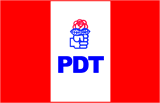 